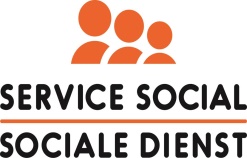 Invullen in hoofdletters:Naam en voornaam personeelslid:      E-mail:       Telefoonnummer Privé:					Telefoonnummer werk:      Werkgever: gelieve je werkgever uit de lijst te kiezen: Statuut: 	 contractueel onbepaalde duur/ statutair 		 contractueel bepaalde duur (vermeld duur):      	 gepensioneerd	Bankrekeningnummer: BE                                        Naam en voornaam voor wie de tegemoetkoming wordt aangevraagd:      Relatie tot aanvrager: 	 partner/echtgenoot/echtgenote 			 zoon/dochterIk bevestig op eer dat bovenstaande verklaring juist, volledig is.Ik geef de toelating aan de Sociale dienst om alle bewijsstukken op te vragen die hij nodig acht. Ik accepteer de privacyverklaringDenk aan het milieu: gelieve uw dossier via e-mail (secr.soc@belspo.be) te bezorgen.Gedaan te        op       Handtekening van de begunstigde ........................................................................Sla je documenten op als PDF en onderteken ze elektronisch.Aanvraag tegemoetkoming preventief kankeronderzoekDe aanvraag moet vóór 15/12/2023 opgestuurd worden naar secr.soc@belspo.be .